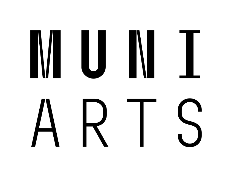 FORMULÁŘStipendijní program pro podporu studentské činnosti spojené s oslavami 100. výročí založení Filozofické fakulty MUŽadatel souhlasí se zveřejněním základních údajů žádosti na webových stránkách fakulty (tzn. jméno studenta/studentů, název spolku, název projektu a jeho popis).Žadatel souhlasí se zveřejněním fotografií či jiných záznamů realizovaného projektu na webu a sociálních sítích FF MU. Žadatel souhlasí s tím, že při propagaci akce bude využívat nový jednotný vizuální styl MUNI (MUNI ARTS 100) a bude spolupracovat se zaměstnanci VnVz FF MU na pořizování a tvorbě propagačních materiálů. Příloha:(ve formě naskenovaného dokumentu vložte do IS nebo připojte k tomuto formuláři)Doklad o doporučení navrhovaného projektu některým z akademických pracovníků fakulty.1.Název projektuArcheologie nejen s T. G. MasarykemArcheologie nejen s T. G. Masarykem2.Hlavní cíle projektu (2 až 3 věty)V rámci akce Noc Vědců 2019 bychom chtěli veřejnosti představit archeologii ze dvou různých perspektiv. Zaprvé nabídnout návštěvníkům možnost zažít na vlastní kůži radost z nálezu a vyzkoušet si archeologii v praxi. Zadruhé ukázat naši vědu jako jednu z vášní T. G. Masaryka a přiblížit její cestu na naší univerzitě od dob první republiky dodnes.V rámci akce Noc Vědců 2019 bychom chtěli veřejnosti představit archeologii ze dvou různých perspektiv. Zaprvé nabídnout návštěvníkům možnost zažít na vlastní kůži radost z nálezu a vyzkoušet si archeologii v praxi. Zadruhé ukázat naši vědu jako jednu z vášní T. G. Masaryka a přiblížit její cestu na naší univerzitě od dob první republiky dodnes.2.Hlavní cílová skupina projektu(komu je projekt určen)Širší veřejnost od dětí školního věku až po věkovou kategorii 100+. Máme co nabídnout takřka všem věkovým kategoriím.Širší veřejnost od dětí školního věku až po věkovou kategorii 100+. Máme co nabídnout takřka všem věkovým kategoriím.3. Zodpovědný žadatel(tj. student zodpovědný za předkládaný projekt a jeho naplnění)Zodpovědný žadatel(tj. student zodpovědný za předkládaný projekt a jeho naplnění)3.a Jméno žadateleBc. David Hons3.b UČO4238123.c Studijní oborArcheologie4. SpolekSAMUNI5. Číslo bankovního účtu115-2042510227/01005.Další žadatelé(tj. seznam studentů, kteří se budou na projektu podílet)Bc. Jan Havelka 437 907Emil Holek 462 814Barbora Slivková 472 787Filip Ševčík 460 938Bc. Jan Havelka 437 907Emil Holek 462 814Barbora Slivková 472 787Filip Ševčík 460 9386. Popis aktivity, na kterou mají být požadované prostředky použityPopis aktivity, na kterou mají být požadované prostředky použity6.aTermín konáníV termínu Noci vědců (4. 10. 2019)6.bCelková výše požadované částky18 640 Kč6.cJméno, UČO a pracoviště garanta z řad akademických pracovníků fakultyMgr. Et Mgr. Ludmila Kaňáková Ph.D.6.dCharakteristika projektuCharakteristika projektuZákladní myšlenkou projektu je nabídnout veřejnosti seznámení s archeologickou prací interaktivní formou, a to prostřednictvím zmenšených „výzkumů“, kde se každý může stát na chvíli archeologem a učinit svůj objev. Při prezentaci budeme nabízet zprostředkování zážitků a poznatků praktickou („výzkumy“, výrobní řady, práce s artefakty) i teoretickou formou (přednášky, fyzické ukázky, postery).Základní myšlenkou projektu je nabídnout veřejnosti seznámení s archeologickou prací interaktivní formou, a to prostřednictvím zmenšených „výzkumů“, kde se každý může stát na chvíli archeologem a učinit svůj objev. Při prezentaci budeme nabízet zprostředkování zážitků a poznatků praktickou („výzkumy“, výrobní řady, práce s artefakty) i teoretickou formou (přednášky, fyzické ukázky, postery).Základní myšlenkou projektu je nabídnout veřejnosti seznámení s archeologickou prací interaktivní formou, a to prostřednictvím zmenšených „výzkumů“, kde se každý může stát na chvíli archeologem a učinit svůj objev. Při prezentaci budeme nabízet zprostředkování zážitků a poznatků praktickou („výzkumy“, výrobní řady, práce s artefakty) i teoretickou formou (přednášky, fyzické ukázky, postery).6.eZákladní cíle a přínos projektuZákladní cíle a přínos projektuOsvěta veřejnosti, seznámení s historií archeologie na naší alma mater. Ukázat kladný vztah a podporu archeologických výzkumů ze strany T. G. Masaryka a jeho zájem o problematiku. Rovněž chceme podnítit prostřednictvím tzv. „výrobních řad“ (jedna z částí programu) kritické myšlení návštěvníků. Celkově pak systematicky zlepšovat povědomí o archeologické činnosti.Osvěta veřejnosti, seznámení s historií archeologie na naší alma mater. Ukázat kladný vztah a podporu archeologických výzkumů ze strany T. G. Masaryka a jeho zájem o problematiku. Rovněž chceme podnítit prostřednictvím tzv. „výrobních řad“ (jedna z částí programu) kritické myšlení návštěvníků. Celkově pak systematicky zlepšovat povědomí o archeologické činnosti.Osvěta veřejnosti, seznámení s historií archeologie na naší alma mater. Ukázat kladný vztah a podporu archeologických výzkumů ze strany T. G. Masaryka a jeho zájem o problematiku. Rovněž chceme podnítit prostřednictvím tzv. „výrobních řad“ (jedna z částí programu) kritické myšlení návštěvníků. Celkově pak systematicky zlepšovat povědomí o archeologické činnosti.6.fHarmonogram projektuHarmonogram projektuDuben-květen: příprava a výroba forem a 3D modelů artefaktů; příprava obsahu posterů; zahájení výroby předmětů pro výrobní řady (výroba, odlévání, obstarání příslušenství k textilní výrobě, atd.)Červen-červenec:příprava obsahu posterů; výroba sádrových krychliček, do kterých budou zality 3D modely artefaktů.Srpen-září: tištění posterů a plakátů, finalizace přípravy na samotnou akci.Duben-květen: příprava a výroba forem a 3D modelů artefaktů; příprava obsahu posterů; zahájení výroby předmětů pro výrobní řady (výroba, odlévání, obstarání příslušenství k textilní výrobě, atd.)Červen-červenec:příprava obsahu posterů; výroba sádrových krychliček, do kterých budou zality 3D modely artefaktů.Srpen-září: tištění posterů a plakátů, finalizace přípravy na samotnou akci.Duben-květen: příprava a výroba forem a 3D modelů artefaktů; příprava obsahu posterů; zahájení výroby předmětů pro výrobní řady (výroba, odlévání, obstarání příslušenství k textilní výrobě, atd.)Červen-červenec:příprava obsahu posterů; výroba sádrových krychliček, do kterých budou zality 3D modely artefaktů.Srpen-září: tištění posterů a plakátů, finalizace přípravy na samotnou akci.6.gPropagace Filozofické fakulty MUv rámci projektuPropagace Filozofické fakulty MUv rámci projektuSpojení archeologie jako vědy a Masarykovy univerzity v osobě T. G. M. a jeho zájmu právě o archeologii. Zároveň jde o představeníúspěchů katedry archeologie (minulých i současných), která byla a je významnou součástí Filosofické fakulty, téměř od samého počátku její existence. Rovněž budeme sdílet akci na naší FB stránce a webové stránce fungující v rámci stránek ÚAM. Všechny tištěné materiály budou obsahovat loga MU, FF MU, ÚAM. Spojení archeologie jako vědy a Masarykovy univerzity v osobě T. G. M. a jeho zájmu právě o archeologii. Zároveň jde o představeníúspěchů katedry archeologie (minulých i současných), která byla a je významnou součástí Filosofické fakulty, téměř od samého počátku její existence. Rovněž budeme sdílet akci na naší FB stránce a webové stránce fungující v rámci stránek ÚAM. Všechny tištěné materiály budou obsahovat loga MU, FF MU, ÚAM. Spojení archeologie jako vědy a Masarykovy univerzity v osobě T. G. M. a jeho zájmu právě o archeologii. Zároveň jde o představeníúspěchů katedry archeologie (minulých i současných), která byla a je významnou součástí Filosofické fakulty, téměř od samého počátku její existence. Rovněž budeme sdílet akci na naší FB stránce a webové stránce fungující v rámci stránek ÚAM. Všechny tištěné materiály budou obsahovat loga MU, FF MU, ÚAM. 6.iZapojení studentů FF MU v rámci projektuZapojení studentů FF MU v rámci projektuStudenti ÚAM, kteří jsou členy studentského spolku SAMUNI, zajišťují kompletní organizaci po stránce přípravy vybavení, textových materiálů a podkladů, i samotné realizace programu během Noci Vědců 2019. Studenti ÚAM, kteří jsou členy studentského spolku SAMUNI, zajišťují kompletní organizaci po stránce přípravy vybavení, textových materiálů a podkladů, i samotné realizace programu během Noci Vědců 2019. Studenti ÚAM, kteří jsou členy studentského spolku SAMUNI, zajišťují kompletní organizaci po stránce přípravy vybavení, textových materiálů a podkladů, i samotné realizace programu během Noci Vědců 2019. 6.jOdhadovaný počet zapojených lidí celkemOdhadovaný počet zapojených lidí celkemPravděpodobně 7-8 osob.Pravděpodobně 7-8 osob.Pravděpodobně 7-8 osob.6.kPředchozí zkušenosti žadatelůPředchozí zkušenosti žadatelůMnohaleté zkušenosti hlavního žadatele a spolužadatelů s organizací popularizačních akcí (cca dvě desítky realizovaných programů) pro veřejnost, kdy se návštěvnost pohybuje podle charakteru akce od desítek po stovky návštěvníků.Mnohaleté zkušenosti hlavního žadatele a spolužadatelů s organizací popularizačních akcí (cca dvě desítky realizovaných programů) pro veřejnost, kdy se návštěvnost pohybuje podle charakteru akce od desítek po stovky návštěvníků.Mnohaleté zkušenosti hlavního žadatele a spolužadatelů s organizací popularizačních akcí (cca dvě desítky realizovaných programů) pro veřejnost, kdy se návštěvnost pohybuje podle charakteru akce od desítek po stovky návštěvníků.6.lDoplňující informace Přesto, že jsme již realizovali řadu úspěšných akcí s nízkým rozpočtem v rámci univerzity (MDA, Noc vědců, MjUNI), chtěli bychom nyní nabídnout návštěvníkům vyšší kvalitativní zážitek, k čemuž by nám pomohlo níže zmíněné vybavení. Doplňující informace Přesto, že jsme již realizovali řadu úspěšných akcí s nízkým rozpočtem v rámci univerzity (MDA, Noc vědců, MjUNI), chtěli bychom nyní nabídnout návštěvníkům vyšší kvalitativní zážitek, k čemuž by nám pomohlo níže zmíněné vybavení. 7.FinanceFinance7.aCelkový rozpočet projektu18 640 kč7.bFinance z jiných zdrojů(pokud ano, tak z jakých a v jaké výši)7.cVýčet položek financovaných tímto stipendijním programemVýčet položek financovaných tímto stipendijním programemPoložkaPoložkaSumaKompletní výroba forem a následný tisk 3D modelů artefaktů (3 formy)Kompletní výroba forem a následný tisk 3D modelů artefaktů (3 formy)3 500 kčSamotvrdnoucí modelovací hmotaSamotvrdnoucí modelovací hmota1 000 kčDvousložkový tmel milliput (2 ks)Dvousložkový tmel milliput (2 ks)700 kčDřevěné hranoly (rozměr 45x 70 x 2400 mm; 2 ks)Dřevěné hranoly (rozměr 45x 70 x 2400 mm; 2 ks)420 kč (1 ks 210 kč Hornbach)10 kg bílé sádry 10 kg bílé sádry 200 kčPostery A3 laminované oboustranné (3 ks)Postery A3 laminované oboustranné (3 ks)96 kč (cena za 3 ks podle kalkulačky v bodě 8.)Postery A1 nelaminovaný barevný (3 ks)Postery A1 nelaminovaný barevný (3 ks)90 kč (cena za 1 ks)Postery A2 nelaminovaný barevný (6 ks)Postery A2 nelaminovaný barevný (6 ks)50 kč (cena za 1 ks)Postery A4 laminované barevné (6 ks)Postery A4 laminované barevné (6 ks)108 kč (cena za 6 ks)Výrobní řady:Výrobní řady:Rozšířený výukový set na výrobu ŠI Rozšířený výukový set na výrobu ŠI 3 000 kč (viz odkaz v bodě 8.)Základní metalurgický výukový setZákladní metalurgický výukový set4 000 kčZákladní set pro výrobu broušené industrieZákladní set pro výrobu broušené industrie3 000 kčZákladní set pro výrobu textilních produktůZákladní set pro výrobu textilních produktů1 500 kč Malé boxy na uskladnění výrobních řad (3 ks)Malé boxy na uskladnění výrobních řad (3 ks)99 kč (cena za 1 ks viz bod 8.)Velký box na uskladnění výrobních řad (1 ks)Velký box na uskladnění výrobních řad (1 ks)249 kč (cena za 1 ks viz bod 8.)8.Prostor pro další informace o předkládaném projektu dle vlastního uváženíNoc Vědců 2019 v režii spolku SAMUNI bude mít několik nosných témat. 1. Připravíme pro návštěvníky možnost zažít vlastní „výzkum“. K tomu vyrobíme sádrové krychličky, které budou obsahovat ukrytý artefakt, který si návštěvník může poté odnést jako vzpomínku. Artefakty do krychliček budou vyrobeny z forem, k jejichž výrobě potřebujeme 3D tiskárnu a ateliér. Vzhledem ke specifickým požadavkům, jsme se rozhodli oslovit 3D ateliér Ústavu archeologie a muzeologie (https://www.facebook.com/3datelierUAM/posts/3d-rekonstrukce-velkomoravsk%C3%A9ho-gomb%C3%ADku-fotogrammetrie-3d-som-3d-reconstruction-/900129159998074/)Artefakty, které budeme do krychliček ukrývat, představují typický předmět pro každý ze tří současných systematických výzkumů katedry Archeologie a muzeologie.Krychličku si mohou návštěvníci přímo na místě zkusit „exkavovat“ vyzkoumat, k dispozici budou mít jak naši pomoc na zodpovězení případných dotazů, tak několik vzorových výzkumů v různých fázích, které dopředu připravíme a opatříme popisky, takže budou moci „zkoumat“ krok za krokem.2. Výrobní řady - Výrobní řady budou zahrnovat čtyři z odvětví, které byly v minulosti pro lidské populace důležité a užitečné. Zahrnují nástroje, suroviny a meziprodukty reprezentující jednotlivé fáze výroby (přeslen, tkalcovský stav, atd.). Našim cílem je představit sety předvádějící výrobu textilu, metalurgické postupy, postupy výroby štípané industrie (ŠI) a broušené industrie (BI):Textilní výrobní řada přiblíží veřejnosti problematiku pravěkého textilu a bude obsahovat surový len, máčený len, lámaný len, česaný len, spřádaný len, rozetkanou látku, soupravu na šití, surové lýko, máčené lýko, pletenou ošatku, textilní hřeben,vřetánko, hřebenový a destičkový stávek  Metalurgická řada se bude skládat z přírodní rudy, nadrcené a vytříděné rudy, strusky, kovové houby, čistého kovu, ztracené formy na odlévání bronzu (včetně fází výroby), kadluby, kusu natavené pece, tyglíku, bronzového odlitku akonečného produktu.Sada na broušenou industrii bude obsahovat kamennou surovinu, oštípaný polotovar, částečně obroušený polotovar a nástroje na vrtání a řezání kamene pravěkými metodami.Výukový set ke štípané industrii bude koupen od největšího odborníka na výrobu kamenných nástrojů v ČecháchPetra Zítkahttp://jaknapazourek.cz/index.php?mact=ShopMadeSimple,cntnt01,fe_product_list,0&cntnt01category_id=1&cntnt01returnid=61Ostatní výrobní řady budou vyrobeny ve spolupráci s centrem experimentální archeologieKřivolík.Účelem výrobních řad je předvést, kolik různých úkonů bylo třeba pro výrobu konečného produktu. Pro uložení těchto výrobních řad chceme zakoupit plastové boxy:3x malý platový box:https://www.ikea.com/cz/cs/catalog/products/80316067/?fbclid=IwAR3joTYbL3oq4EWxjb5X75_v1RX00-mMpMi6AK0NDKtWCkwzN7Nm79nOLi41x velký plastový box:https://www.ikea.com/cz/cs/catalog/products/80316067/?fbclid=IwAR3joTYbL3oq4EWxjb5X75_v1RX00-mMpMi6AK0NDKtWCkwzN7Nm79nOLi43. Prostřednictvím tematických posterů chceme dokreslit celkový obraz vývoje archeologické vědy na naší univerzitě a současné metody archeologického poznání. Tematicky chceme postihnout následující problematiku:A - Historie: Poster A1: T. G. M. jakopodporovatel české archeologie, informace o jeho speciálním fondu pro podporu výzkumů a jeho zájem a nadšení pro archeologii.Poster A1: Stručné nejvýznamnější úspěchy ÚAM (současné i minulé) doplněné o časovou osu, systematické výzkumy, osobnosti.B – Metody:1.prospekcePoster A1: „Archeologie bez motyčky?“ Metody archeologických prospekcí pokaždé s konkrétním příkladem z naší univerzity: Sběry v Těšeticích, měření reliktů v terénu a zaměřování totální stanicí (GPS) na Panské Lhotě3x A3 laminovaná: dálková prospekce na kartičkách lidar, letecké snímkování, staré mapování(text z druhé strany)Poster A2: geofyzika2. AnalýzyPoster A2: 3D dokumentacePoster A2: traseologiePoster A2: dendrochrono + C143. InterpretacePoster A2: experimentPoster A2: RekonstrukcePro orientační ceny plakátů a posterů přikládáme ceník jedné z tiskařských firem, který jsme použili pro nacenění menších formátů. Formáty větší bude nutné tisknout na plotru:http://www.knihovnicka.cz/cz/calculator/advert4. Model archeologické situace Pro tuto část potřebujeme vytvořit dřevěnou kostru (rám), který bude rozdělen do čtvercové sítě. Na jeho příkladu poté budeme instalovat vybranou malou archeologickou situaci, kde ukážeme jednu z metod výzkumu (rozdělení vybrané plochy na drobné části, které jsou velmi detailně zkoumány. Dokumentace a prezentace akcePrezentace akce proběhne přímo v termínu Noci vědců.Na akci budeme zvát návštěvníky prostřednictvím webových stránek, FB stránek a studentských i veřejných skupin na FB (např. stránky Archeologie, Mezinárodní den archeologie, aj.)Během akce bude pořizována fotografická dokumentace.Noc Vědců 2019 v režii spolku SAMUNI bude mít několik nosných témat. 1. Připravíme pro návštěvníky možnost zažít vlastní „výzkum“. K tomu vyrobíme sádrové krychličky, které budou obsahovat ukrytý artefakt, který si návštěvník může poté odnést jako vzpomínku. Artefakty do krychliček budou vyrobeny z forem, k jejichž výrobě potřebujeme 3D tiskárnu a ateliér. Vzhledem ke specifickým požadavkům, jsme se rozhodli oslovit 3D ateliér Ústavu archeologie a muzeologie (https://www.facebook.com/3datelierUAM/posts/3d-rekonstrukce-velkomoravsk%C3%A9ho-gomb%C3%ADku-fotogrammetrie-3d-som-3d-reconstruction-/900129159998074/)Artefakty, které budeme do krychliček ukrývat, představují typický předmět pro každý ze tří současných systematických výzkumů katedry Archeologie a muzeologie.Krychličku si mohou návštěvníci přímo na místě zkusit „exkavovat“ vyzkoumat, k dispozici budou mít jak naši pomoc na zodpovězení případných dotazů, tak několik vzorových výzkumů v různých fázích, které dopředu připravíme a opatříme popisky, takže budou moci „zkoumat“ krok za krokem.2. Výrobní řady - Výrobní řady budou zahrnovat čtyři z odvětví, které byly v minulosti pro lidské populace důležité a užitečné. Zahrnují nástroje, suroviny a meziprodukty reprezentující jednotlivé fáze výroby (přeslen, tkalcovský stav, atd.). Našim cílem je představit sety předvádějící výrobu textilu, metalurgické postupy, postupy výroby štípané industrie (ŠI) a broušené industrie (BI):Textilní výrobní řada přiblíží veřejnosti problematiku pravěkého textilu a bude obsahovat surový len, máčený len, lámaný len, česaný len, spřádaný len, rozetkanou látku, soupravu na šití, surové lýko, máčené lýko, pletenou ošatku, textilní hřeben,vřetánko, hřebenový a destičkový stávek  Metalurgická řada se bude skládat z přírodní rudy, nadrcené a vytříděné rudy, strusky, kovové houby, čistého kovu, ztracené formy na odlévání bronzu (včetně fází výroby), kadluby, kusu natavené pece, tyglíku, bronzového odlitku akonečného produktu.Sada na broušenou industrii bude obsahovat kamennou surovinu, oštípaný polotovar, částečně obroušený polotovar a nástroje na vrtání a řezání kamene pravěkými metodami.Výukový set ke štípané industrii bude koupen od největšího odborníka na výrobu kamenných nástrojů v ČecháchPetra Zítkahttp://jaknapazourek.cz/index.php?mact=ShopMadeSimple,cntnt01,fe_product_list,0&cntnt01category_id=1&cntnt01returnid=61Ostatní výrobní řady budou vyrobeny ve spolupráci s centrem experimentální archeologieKřivolík.Účelem výrobních řad je předvést, kolik různých úkonů bylo třeba pro výrobu konečného produktu. Pro uložení těchto výrobních řad chceme zakoupit plastové boxy:3x malý platový box:https://www.ikea.com/cz/cs/catalog/products/80316067/?fbclid=IwAR3joTYbL3oq4EWxjb5X75_v1RX00-mMpMi6AK0NDKtWCkwzN7Nm79nOLi41x velký plastový box:https://www.ikea.com/cz/cs/catalog/products/80316067/?fbclid=IwAR3joTYbL3oq4EWxjb5X75_v1RX00-mMpMi6AK0NDKtWCkwzN7Nm79nOLi43. Prostřednictvím tematických posterů chceme dokreslit celkový obraz vývoje archeologické vědy na naší univerzitě a současné metody archeologického poznání. Tematicky chceme postihnout následující problematiku:A - Historie: Poster A1: T. G. M. jakopodporovatel české archeologie, informace o jeho speciálním fondu pro podporu výzkumů a jeho zájem a nadšení pro archeologii.Poster A1: Stručné nejvýznamnější úspěchy ÚAM (současné i minulé) doplněné o časovou osu, systematické výzkumy, osobnosti.B – Metody:1.prospekcePoster A1: „Archeologie bez motyčky?“ Metody archeologických prospekcí pokaždé s konkrétním příkladem z naší univerzity: Sběry v Těšeticích, měření reliktů v terénu a zaměřování totální stanicí (GPS) na Panské Lhotě3x A3 laminovaná: dálková prospekce na kartičkách lidar, letecké snímkování, staré mapování(text z druhé strany)Poster A2: geofyzika2. AnalýzyPoster A2: 3D dokumentacePoster A2: traseologiePoster A2: dendrochrono + C143. InterpretacePoster A2: experimentPoster A2: RekonstrukcePro orientační ceny plakátů a posterů přikládáme ceník jedné z tiskařských firem, který jsme použili pro nacenění menších formátů. Formáty větší bude nutné tisknout na plotru:http://www.knihovnicka.cz/cz/calculator/advert4. Model archeologické situace Pro tuto část potřebujeme vytvořit dřevěnou kostru (rám), který bude rozdělen do čtvercové sítě. Na jeho příkladu poté budeme instalovat vybranou malou archeologickou situaci, kde ukážeme jednu z metod výzkumu (rozdělení vybrané plochy na drobné části, které jsou velmi detailně zkoumány. Dokumentace a prezentace akcePrezentace akce proběhne přímo v termínu Noci vědců.Na akci budeme zvát návštěvníky prostřednictvím webových stránek, FB stránek a studentských i veřejných skupin na FB (např. stránky Archeologie, Mezinárodní den archeologie, aj.)Během akce bude pořizována fotografická dokumentace.Datum:Podpis žadatele: